ORDEN DE COMPRA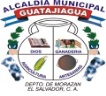 ALCALDIA MUNICIPAL DE GUATAJIAGUA, DEPARTAMENTO DE MORAZÁN.ALCALDIA MUNICIPAL DE GUATAJIAGUA, DEPARTAMENTO DE MORAZÁN.ALCALDIA MUNICIPAL DE GUATAJIAGUA, DEPARTAMENTO DE MORAZÁN.ALCALDIA MUNICIPAL DE GUATAJIAGUA, DEPARTAMENTO DE MORAZÁN.ORDEN DE COMPRA DE BIENES Y SERVICIOSORDEN DE COMPRA DE BIENES Y SERVICIOSORDEN DE COMPRA DE BIENES Y SERVICIOSORDEN DE COMPRA DE BIENES Y SERVICIOSORDEN DE COMPRA DE BIENES Y SERVICIOSORDEN DE COMPRA DE BIENES Y SERVICIOSORDEN DE COMPRA DE BIENES Y SERVICIOSUNIDAD DE ADQUISICIONES Y CONTRATACIONES INSTITUCIONAL (UACI)UNIDAD DE ADQUISICIONES Y CONTRATACIONES INSTITUCIONAL (UACI)UNIDAD DE ADQUISICIONES Y CONTRATACIONES INSTITUCIONAL (UACI)UNIDAD DE ADQUISICIONES Y CONTRATACIONES INSTITUCIONAL (UACI)UNIDAD DE ADQUISICIONES Y CONTRATACIONES INSTITUCIONAL (UACI)UNIDAD DE ADQUISICIONES Y CONTRATACIONES INSTITUCIONAL (UACI)UNIDAD DE ADQUISICIONES Y CONTRATACIONES INSTITUCIONAL (UACI)Dirección: ALCALDIA MUNICIPAL DE GUATAJIAGUA, DEPARTAMENTO DE MORAZAN.Dirección: ALCALDIA MUNICIPAL DE GUATAJIAGUA, DEPARTAMENTO DE MORAZAN.Dirección: ALCALDIA MUNICIPAL DE GUATAJIAGUA, DEPARTAMENTO DE MORAZAN.Dirección: ALCALDIA MUNICIPAL DE GUATAJIAGUA, DEPARTAMENTO DE MORAZAN.Dirección: ALCALDIA MUNICIPAL DE GUATAJIAGUA, DEPARTAMENTO DE MORAZAN.Dirección: ALCALDIA MUNICIPAL DE GUATAJIAGUA, DEPARTAMENTO DE MORAZAN.Dirección: ALCALDIA MUNICIPAL DE GUATAJIAGUA, DEPARTAMENTO DE MORAZAN.Lugar y fecha: GUATAJIAGUA, 18 DE MAYO DEL 2021GUATAJIAGUA, 18 DE MAYO DEL 2021GUATAJIAGUA, 18 DE MAYO DEL 2021GUATAJIAGUA, 18 DE MAYO DEL 2021GUATAJIAGUA, 18 DE MAYO DEL 2021N° de orden: 07NOMBRE DE PERSONA NATURAL O JURIDICA SUMINISTRANTE:LUIS FRANCISCO CRUZ AYALANOMBRE DE PERSONA NATURAL O JURIDICA SUMINISTRANTE:LUIS FRANCISCO CRUZ AYALANOMBRE DE PERSONA NATURAL O JURIDICA SUMINISTRANTE:LUIS FRANCISCO CRUZ AYALANOMBRE DE PERSONA NATURAL O JURIDICA SUMINISTRANTE:LUIS FRANCISCO CRUZ AYALANOMBRE DE PERSONA NATURAL O JURIDICA SUMINISTRANTE:LUIS FRANCISCO CRUZ AYALANOMBRE DE PERSONA NATURAL O JURIDICA SUMINISTRANTE:LUIS FRANCISCO CRUZ AYALANIT y/o NRC :1217041072-102-13ª AV. SUR #108 LOCAL 1 Y 2, BARRIO LA MERCED, SAN MIGUEL. 3ª AV. SUR #108 LOCAL 1 Y 2, BARRIO LA MERCED, SAN MIGUEL. 3ª AV. SUR #108 LOCAL 1 Y 2, BARRIO LA MERCED, SAN MIGUEL. 3ª AV. SUR #108 LOCAL 1 Y 2, BARRIO LA MERCED, SAN MIGUEL. 3ª AV. SUR #108 LOCAL 1 Y 2, BARRIO LA MERCED, SAN MIGUEL. 3ª AV. SUR #108 LOCAL 1 Y 2, BARRIO LA MERCED, SAN MIGUEL. NIT y/o NRC :1217041072-102-1CANTIDADUNIDAD DE MEDIDAUNIDAD DE MEDIDAUNIDAD DE MEDIDADESCRIPCIÓNPRECIO UNITARIO( US$)VALOR TOTAL (US$)44CajaCajaCajaPalmolive SH 200 ML$18.1834$ 800.07210UnidadUnidadUnidadPalmolive SH 200 ML Ceramidas 1/15$1.2179$12.179220FardoFardoFardoScott Suavitela 220 Hojas $10.3167$2269.68710UnidadUnidadUnidadScott Suavitela 220 Hojas 12*4$0.8597$8.59717DocenaDocenaDocenaLady Speed Stikc Barra 45G $30.0992$511.687130DocenaDocenaDocenaLady Speed Stikc Barra 45G$30.0956$3912.90120DocenaDocenaDocenaLady Speed Stikc Barra 45G$30.0965$601.99230DocenaDocenaDocenaLady Speed Stikc Barra 45G$30.0958$902.98823DocenaDocenaDocenaLady Speed Stikc Barra 45G$30.0956$692.29110UnidadUnidadUnidadLady Speed Stikc Barra 45G Derma$2.5080$25.08312CajaCajaCajaColgate Pasta Triple  AC 75 ML$61.4901$738.02912CajaCajaCajaColgate Pasta Doble Fres$61.4901$738.02912CajaCajaCajaColgate Pasta Original 75 ML$61.4901$738.02958UnidadUnidadUnidadColgate Pasta Original 75 ML 1/72$0.8539$49.54410CajaCajaCajaProtex Jabón 110G OMEGA 3 1/96$66.3322$663.64810CajaCajaCajaProtex Jabón 110G ALOE 3 1/96$66.3322$663.6485CajaCajaCajaProtex Jabón 110G COMPLETE 12$66.3322$331.8245CajaCajaCajaProtex Jabón 110G AVENA 3 1/96$66.3322$331.8246CajaCajaCajaProtex Jabón 110G LIMPIEZA PROFUNDA$66.3321$398.18910CajaCajaCajaProtex Jabón 110G BALANCE 3 1/96$66.3322$663.6489CajaCajaCajaProtex Jabón 110G FRESH 3 1/96$66.3322$597.28320UnidadUnidadUnidadProtex Jabón 110G FRESH 3 1/96$0.6910$13.82644CajaCajaCajaPalmolive SH 200 ML Ceramidas$18.1804$800.05244CajaCajaCajaPalmolive SH 200 ML 2EN1 1/15$18.1804$800.05244CajaCajaCajaPalmolive SH 200 ML Anticaspa $18.1804$800.052TOTAL US$:TOTAL US$:TOTAL US$:TOTAL US$:TOTAL US$:TOTAL US$:$18,065.16(Total en letras)  DIECIOCHO MIL SESENTA Y CINCO 16/100 DOLARES(Total en letras)  DIECIOCHO MIL SESENTA Y CINCO 16/100 DOLARES(Total en letras)  DIECIOCHO MIL SESENTA Y CINCO 16/100 DOLARES(Total en letras)  DIECIOCHO MIL SESENTA Y CINCO 16/100 DOLARES(Total en letras)  DIECIOCHO MIL SESENTA Y CINCO 16/100 DOLARES(Total en letras)  DIECIOCHO MIL SESENTA Y CINCO 16/100 DOLARES(Total en letras)  DIECIOCHO MIL SESENTA Y CINCO 16/100 DOLARESOBSERVACIONES: OBSERVACIONES: LUGAR DE ENTREGA:LUGAR DE ENTREGA:ALCALDIA MUNICIPAL DE GUATAJIAGUAALCALDIA MUNICIPAL DE GUATAJIAGUAALCALDIA MUNICIPAL DE GUATAJIAGUAALCALDIA MUNICIPAL DE GUATAJIAGUAALCALDIA MUNICIPAL DE GUATAJIAGUAFECHA DE ENTREGA:FECHA DE ENTREGA:18 DE MAYO DEL  202118 DE MAYO DEL  202118 DE MAYO DEL  202118 DE MAYO DEL  202118 DE MAYO DEL  2021Firma del Titular o Designado                                               FIRMA DEL CONTRATISTAFirma del Titular o Designado                                               FIRMA DEL CONTRATISTAFirma del Titular o Designado                                               FIRMA DEL CONTRATISTAFirma del Titular o Designado                                               FIRMA DEL CONTRATISTAFirma del Titular o Designado                                               FIRMA DEL CONTRATISTAFirma del Titular o Designado                                               FIRMA DEL CONTRATISTAFirma del Titular o Designado                                               FIRMA DEL CONTRATISTADatos del Administrador de la Orden de Compra: Nombre:  GLORIA PATRICIA GÓMEZ DE SÁNCHEZTel.  2658 6591   Fax: ____________________ Correo electrónico: uacimpalguatajiagua@gmail.comDatos del Administrador de la Orden de Compra: Nombre:  GLORIA PATRICIA GÓMEZ DE SÁNCHEZTel.  2658 6591   Fax: ____________________ Correo electrónico: uacimpalguatajiagua@gmail.comDatos del Administrador de la Orden de Compra: Nombre:  GLORIA PATRICIA GÓMEZ DE SÁNCHEZTel.  2658 6591   Fax: ____________________ Correo electrónico: uacimpalguatajiagua@gmail.comDatos del Administrador de la Orden de Compra: Nombre:  GLORIA PATRICIA GÓMEZ DE SÁNCHEZTel.  2658 6591   Fax: ____________________ Correo electrónico: uacimpalguatajiagua@gmail.comDatos del Administrador de la Orden de Compra: Nombre:  GLORIA PATRICIA GÓMEZ DE SÁNCHEZTel.  2658 6591   Fax: ____________________ Correo electrónico: uacimpalguatajiagua@gmail.comDatos del Administrador de la Orden de Compra: Nombre:  GLORIA PATRICIA GÓMEZ DE SÁNCHEZTel.  2658 6591   Fax: ____________________ Correo electrónico: uacimpalguatajiagua@gmail.comDatos del Administrador de la Orden de Compra: Nombre:  GLORIA PATRICIA GÓMEZ DE SÁNCHEZTel.  2658 6591   Fax: ____________________ Correo electrónico: uacimpalguatajiagua@gmail.com